Hankook Supplies Original Equipment Tyreswith 36 Sizes to MAN Tyre maker Hankook already supplies Original Equipment for various MAN long-haul trucks. At the 66th IAA for Commercial Vehicles in Hanover, the tyre maker will present 19 new dimensions in its Original Equipment portfolio for the bus and truck manufacturer. Among others, Hankook is supplying new sizes of its truck tyre ranges e-cube MAX, SmartFlex and SmartWork for various MAN models to the production facilities of the Munich-based manufacturer in Germany, Austria and Poland. The tyre ranges have been specially adapted for European conditions, boasting both ecological and economic advantages. The MAN Truck & Bus AG belongs to the Volkswagen Group, one of Hankook's largest OE customers worldwide. The OE business with Hankook truck tyres for MAN now covers a total of 36 dimensions in the 17.5, 19.5, 22.5 and 24 inch range.21 September 2016, Neu-Isenburg/Hanover – Premium tyre maker Hankook is already listed as an OE supplier for MAN with 36 dimensions. At the 66th IAA for Commercial Vehicles, the company will present 19 new dimensions of various Hankook truck tyre lines such as the e-cube MAX, SmartFlex and SmartWork series. The commercial vehicles specialist and the tyre maker have been cooperating since the first quarter of 2015. Ho-Youl Pae, Hankook COO for Europe comments: “The expansion of OE business in the commercial vehicles segment with MAN is of great strategic importance to us, as we can now offer further treads and dimensions for light to medium-duty trucks from MAN.”The tyres will be fitted to the multi-award-winning MAN vehicle series TGX, TGS, TGM and TGL which are used for national and international long-haul, delivery and construction site traffic. Tyres used include the e-cube MAX line, which is tried-and-trusted for international long-haul traffic, the new SmartFlex all-year tyre range for flexible use between long-haul and delivery traffic, as well as construction site treads from the SmartWork series. Specially adapted for use on vehicles of the EURO 6 emission class, the treads – both as special steering and drive axle versions – score highly for environmental friendliness and mileage. This is also relevant to the TCO (Total Cost of Ownership), important for Original Equipment. One special feature of Hankook's OE tyre portfolio for MAN are the new sizes in the low-line segment. With these, the premium tyre maker is demonstrating that its portfolio has already integrated the current market trend, namely the growing importance of low-line sizes in the truck business.Hankook's range of Original Equipment tyres for MAN: ###About HankookHankook Tire is one of the global top 5 companies in the mass production of tyres and manufactures innovative, award winning radial tyres of proven superior quality for passenger cars, light trucks, SUVs, RVs, trucks and buses as well as motorsports (circuit racing/rallies).Hankook continues to invest in research and development so that we can always offer our customers the highest level of quality, combined with technological excellence. At a total of five development centers and seven large scale factories around the world, the company develops and produces tyre solutions specially tailored to the requirements and needs of regional markets. Bespoke tyre solutions for the European markets as well as European Original Equipment according to the requirements of leading premium car manufacturers, are developed in the company’s regional Technical Centre in Hanover/Germany. Production for the European region is taking place in the state-of-the-art manufacturing site in Rácalmás/Hungary which was inaugurated in June 2007 and is continuously being expanded. Currently more than 3,000 employees produce up to 19 million tyres a year for passenger cars, SUVs and light trucks.Hankook Tire’s European headquarters are located in Neu-Isenburg near Frankfurt am Main in Germany. The manufacturer operates further branches in Germany, UK, France, Italy, Spain, the Netherlands, Hungary, Czech Republic, Russia, Turkey, Sweden and Poland. Hankook products are sold directly through regional distributors in other local markets. Hankook Tire employ more than 22,000 people worldwide and are selling their products in over 180 countries. Internationally leading car manufacturers rely on tyres made by Hankook for their original equipment. Approximately 30 percent of the company's global sales are generated within the European and CIS-Region.For more information please visit www.hankooktire-mediacenter.comTreadSizeModelLIMarking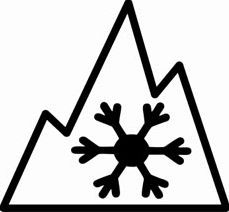 M+SAvailabilityAL10+315/80R22.5TGX156/150L (154/150M)B/B/W1 70dB--AL10+315/70R22.5 TGX156/150LB/B/W1 70dB--AL10+315/60R22.5TGX154/148LC/B/W1 70dB--AL10+355/50R22.5TGX156LC/B/W2 76dB--October 2016DL10+315/80R22.5TGX156/150L (154/150M)C/C/W2 75dBDL10+315/70R22.5TGX154/150L(152/148M)C/C/W2 75dBDL10+315/60R22.5TGX152/148LC/C/W2 75dBAL10295/60R22.5TGX150/147K(149/146L)C/C/W1 70dB--AL10295/80R22.5TGX152/148M C/C/W1 70dB--AL10385/55R22.5TGX158L (160K)B/C/W1 70dB--DL10295/80R22.5TGX152/148MC/C/W2 75dB-DL10295/60R22.5TGX150/147K (149/146L)D/C/W2 75dB-AH31295/80R22.5TGM & TGS152/148MC/B/W1 72dBAH31315/70R22.5TGM & TGS156/150LC/B/W2 73dBAH31315/80R22.5TGM & TGS156/150L(154/150M)C/B/W2 73dBAH31385/65R22.5TGM & TGS160KC/B/W1 69dBOctober 2016AH31315/60R22.5TGM & TGS154LC/B/W1 75dBOctober 2016DH31295/80R22.5TGM & TGS152/148MD/C/W2 75 dBDH31315/80R22.5TGM & TGS156/150L(154/150M)D/C/W2 75 dBDH31315/70R22.5 TGM & TGS154/150LD/C/W2 75dBDH31315/60R22.5TGM & TGS154/148L(152/148L)D/C/W2 75dBOctober 2016AH11215/75R17.5MAN TGL128/126MD/C/W1 67dB--October 2016AH11235/75R17.5MAN TGL132/130MD/C/W1 67dB--October 2016AH11265/70R19.5MAN TGL140/138MC/C/W1 67dB--October 2016AH11285/70R19.5MAN TGL145/143MC/B/W1 67dB--October 2016DH05+215/75R17.5MAN TGL126/124MD/C/W1 67dB-October 2016DH05+235/75R17.5MAN TGL132/130ME/B/W2 75dB-October 2016DH05+265/70R19.5MAN TGL140/138MD/B/W2 75dB-October 2016DH05+285/70R19.5MAN TGL145/143MD/C/W2 75dB-October 2016AM06325/95R24MAN TGS162/160KD/C/W2 72dB-October 2016DM06325/95R24MAN TGS162/160KD/C/W2 73dB-October 2016AM15+385/65R22.5MAN TGS158LD/C/W2 74dB-October 2016AM09315/80R22.5MAN TGS156/150KD/B/W1 67dB-October 2016AM0913R22.5MAN TGS156/150KD/C/W1 68dB-October 2016DM09315/80R22.5MAN TGS156/150KD/B/W2 72dB-October 2016DM0913R22.5MAN TGS156/150KD/C/W2 75dB-October 2016Contact:Hankook Tire Europe GmbH | Corporate Communications Europe/CIS | Siemensstr. 5a, 63263 Neu-Isenburg | GermanyContact:Hankook Tire Europe GmbH | Corporate Communications Europe/CIS | Siemensstr. 5a, 63263 Neu-Isenburg | GermanyContact:Hankook Tire Europe GmbH | Corporate Communications Europe/CIS | Siemensstr. 5a, 63263 Neu-Isenburg | GermanyContact:Hankook Tire Europe GmbH | Corporate Communications Europe/CIS | Siemensstr. 5a, 63263 Neu-Isenburg | GermanyAnna Magdalena PasternakPR ManagerTel.: +49 (0) 6102 8149 – 173a.pasternak@hankookreifen.deSabine RiedelPublic RelationsTel.: +49 (0) 6102 8149 –174s.riedel@hankookreifen.de